ҠАРАР                                                                                        ПОСТАНОВЛЕНИЕ       20  декабрь 2017 й                       № 283                           20 декабря  2017 гОб утверждении плана работы администрации сельского поселения Шаранский сельсовет муниципального района Шаранский район Республики Башкортостан на 2018 год     В целях  обеспечения планомерной работы администрации сельского поселения Шаранский сельсовет муниципального района Шаранский район Республики Башкортостан, своевременного и качественного проведения намеченных мероприятий ПОСТАНОВЛЯЮ:1.Утвердить прилагаемый план работы администрации сельского поселения Шаранский сельсовет муниципального района Шаранский район Республики Башкортостан   на 2018 год.2.Контроль за исполнением настоящего постановления возложить на управляющего делами Администрации сельского поселения Шаранский сельсовет  Хайруллину Л.Р.И.о.главы сельского поселения                                              Г.Е.МухаметовУТВЕРЖДЕНпостановлением главы администрации  сельского  поселения Шаранский сельсоветмуниципального районаШаранский районРеспублики Башкортостан                                                П Л А Нработы администрации сельского поселения Шаранский сельсовет муниципального района Шаранский район Республики Башкортостан на 2018 годБашкортостан РеспубликаһыШаран районымуниципаль районыныңШаран  ауыл Советыауыл биләмәһе Хакимиәте452630 Шаран ауылы, Кызыл урамы 9Тел.(347) 2-22-43,e-mail:sssharanss@yandex.ruШаран  ауылы, тел.(34769) 2-22-43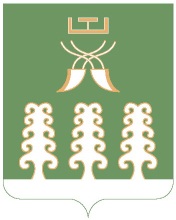 Республика БашкортостанАдминистрация сельского поселенияШаранский  сельсоветмуниципального районаШаранский район452630 с. Шаран ул. Красная,9Тел.(347) 2-22-43,e-mail:sssharanss@yandex.ruс. Шаран тел.(34769) 2-22-43№п/п№п/пНаименование мероприятийНаименование мероприятийСроки исполненияИсполнителиИсполнителиПриме-чаниеПодготовить и внести вопросы на рассмотрениезаседания Совета сельского поселенияПодготовить и внести вопросы на рассмотрениезаседания Совета сельского поселенияПодготовить и внести вопросы на рассмотрениезаседания Совета сельского поселенияПодготовить и внести вопросы на рассмотрениезаседания Совета сельского поселенияПодготовить и внести вопросы на рассмотрениезаседания Совета сельского поселенияПодготовить и внести вопросы на рассмотрениезаседания Совета сельского поселенияПодготовить и внести вопросы на рассмотрениезаседания Совета сельского поселенияПодготовить и внести вопросы на рассмотрениезаседания Совета сельского поселения11О деятельности Совета сельского поселения Шаранский сельсовет в 2017 году О деятельности Совета сельского поселения Шаранский сельсовет в 2017 году ФевральСовет сельского поселенияСовет сельского поселения22О деятельности администрации сельского поселения Шаранский сельсовет в 2017 годуО деятельности администрации сельского поселения Шаранский сельсовет в 2017 годуФевральАдминистрация сельского поселенияАдминистрация сельского поселения33О ходе реализации комплексной программы по реализации основных положений Послания Главы Республики Башкортостан  Государственному Собранию – Курултаю Республики Башкортостан  в 2017 годуО ходе реализации комплексной программы по реализации основных положений Послания Главы Республики Башкортостан  Государственному Собранию – Курултаю Республики Башкортостан  в 2017 годудекабрьСовет сельского поселенияСовет сельского поселения44О Послании Главы Республики Башкортостан Государственному Собранию-Курултаю Республики Башкортостан в 2018 году.О Послании Главы Республики Башкортостан Государственному Собранию-Курултаю Республики Башкортостан в 2018 году.декабрьСовет сельского поселенияСовет сельского поселения55Об исполнении бюджета сельского поселения Шаранский сельсовет муниципального района Шаранский район Республики Башкортостан за 2017год.Об исполнении бюджета сельского поселения Шаранский сельсовет муниципального района Шаранский район Республики Башкортостан за 2017год.АпрельКомиссия по вопросам экономики, финансам, бюджету и налоговой политикеКомиссия по вопросам экономики, финансам, бюджету и налоговой политике66Об исполнении бюджета сельского поселения Шаранский сельсовет муниципального района Шаранский район Республики Башкортостан за  1 квартал 2018 года.Об исполнении бюджета сельского поселения Шаранский сельсовет муниципального района Шаранский район Республики Башкортостан за  1 квартал 2018 года.АпрельКомиссия по вопросам экономики, финансам, бюджету и налоговой политике Комиссия по вопросам экономики, финансам, бюджету и налоговой политике 77О ходе реализации  муниципальной программы «Формирование современной городской среды в сельском поселении Шаранский сельсовет муниципального района Шаранский район Республики Башкортостан на 2018-2022 годы» О ходе реализации  муниципальной программы «Формирование современной городской среды в сельском поселении Шаранский сельсовет муниципального района Шаранский район Республики Башкортостан на 2018-2022 годы» ИюльАдминистрация сельского поселенияАдминистрация сельского поселения88О ходе реализации  долгосрочной муниципальной целевой программы» Капитальный ремонт и текущий ремонт автомобильных дорог, дворовых территорий и проездов к дворовым территориям многоквартирных домов населенных пунктов сельского поселения Шаранский сельсовет и осуществления дорожной деятельности в части содержания дорог местного значения в границах сельского поселения Шаранский сельсовет муниципального района Шаранский район Республики Башкортостан на 2016-2020 годы»О ходе реализации  долгосрочной муниципальной целевой программы» Капитальный ремонт и текущий ремонт автомобильных дорог, дворовых территорий и проездов к дворовым территориям многоквартирных домов населенных пунктов сельского поселения Шаранский сельсовет и осуществления дорожной деятельности в части содержания дорог местного значения в границах сельского поселения Шаранский сельсовет муниципального района Шаранский район Республики Башкортостан на 2016-2020 годы»сентябрьАдминистрация сельского поселенияАдминистрация сельского поселения99Об утверждении бюджета сельского поселения Шаранский сельсовет на 2019 год Об утверждении бюджета сельского поселения Шаранский сельсовет на 2019 год ДекабрьСовет сельского поселения Совет сельского поселения 1010О предварительных итогах социально-экономического развития сельского поселения Шаранский сельсовет муниципального района Шаранский район Республики Башкортостан за истекший период 2018  года и о прогнозе социально-экономического развития муниципального района Шаранский район Республики Башкортостан на 2019 годО предварительных итогах социально-экономического развития сельского поселения Шаранский сельсовет муниципального района Шаранский район Республики Башкортостан за истекший период 2018  года и о прогнозе социально-экономического развития муниципального района Шаранский район Республики Башкортостан на 2019 годДекабрь Совет сельского поселенияСовет сельского поселения1111Об утверждении Соглашения между органами местного самоуправления муниципального района  и сельских  поселений  муниципального района о передаче органам местного самоуправления муниципального района   осуществления части полномочий органов местного самоуправления сельских  поселений  муниципального района Об утверждении Соглашения между органами местного самоуправления муниципального района  и сельских  поселений  муниципального района о передаче органам местного самоуправления муниципального района   осуществления части полномочий органов местного самоуправления сельских  поселений  муниципального района ДекабрьСовет сельского поселенияСовет сельского поселения1212 О ходе реализации долгосрочной муниципальной целевой программы «Развитие жилищно-коммунального хозяйства в сельском поселении Шаранский сельсовет муниципального района Шаранский район Республики Башкортостан на 2016-2020 годы» О ходе реализации долгосрочной муниципальной целевой программы «Развитие жилищно-коммунального хозяйства в сельском поселении Шаранский сельсовет муниципального района Шаранский район Республики Башкортостан на 2016-2020 годы»декабрьСовет сельского поселенияСовет сельского поселения1313Сообщение депутата Совета от избирательного округа № 6 Дюкаревой А.И. о выполнении депутатских полномочийСообщение депутата Совета от избирательного округа № 6 Дюкаревой А.И. о выполнении депутатских полномочийИюльСовет сельского поселенияСовет сельского поселения1414Исполнение бюджета сельского поселения за 2 квартал 2018 годаИсполнение бюджета сельского поселения за 2 квартал 2018 годаИюльКомиссия по вопросам экономики, финансам, бюджету и налоговой политикеКомиссия по вопросам экономики, финансам, бюджету и налоговой политике1515Сообщение депутата Совета от избирательного округа № 6 Кучмухаметова И.Н. о выполнении депутатских полномочийСообщение депутата Совета от избирательного округа № 6 Кучмухаметова И.Н. о выполнении депутатских полномочийавгустСовет сельского поселенияСовет сельского поселения1616Исполнение бюджета сельского поселения за 9 месяцев 2018 годаИсполнение бюджета сельского поселения за 9 месяцев 2018 годаоктябрьКомиссия по вопросам экономики, финансам, бюджету и налоговой политикеКомиссия по вопросам экономики, финансам, бюджету и налоговой политике1717Отчет исполнения бюджета за 11 месяцев 2018 годаОтчет исполнения бюджета за 11 месяцев 2018 годадекабрьКомиссия по вопросам экономики, финансам, бюджету и налоговой политикеКомиссия по вопросам экономики, финансам, бюджету и налоговой политике1818Утверждение плана работы на 2019 годУтверждение плана работы на 2019 годдекабрьСовет сельского поселенияСовет сельского поселенияОрганизационная работа администрации сельского поселенияОрганизационная работа администрации сельского поселенияОрганизационная работа администрации сельского поселенияОрганизационная работа администрации сельского поселенияОрганизационная работа администрации сельского поселенияОрганизационная работа администрации сельского поселенияОрганизационная работа администрации сельского поселенияОрганизационная работа администрации сельского поселения1Регулярно проводить заседания социально-профилактического центраРегулярно проводить заседания социально-профилактического центрапостояннопостояннопостоянноАдминистрация сельского поселения2Регулярно проводить заседания  межведомственной комиссии по обследованию жилого помещения при администрации сельского поселенияРегулярно проводить заседания  межведомственной комиссии по обследованию жилого помещения при администрации сельского поселенияпостояннопостояннопостоянноАдминистрация сельского поселения3Регулярно проводить заседания о признании граждан малоимущими и жилищной комиссии при администрации сельского поселенияРегулярно проводить заседания о признании граждан малоимущими и жилищной комиссии при администрации сельского поселенияпостояннопостояннопостоянноАдминистрация сельского поселения4Оказывать практическую помощь в работе общественных организаций: Совета ветеранов, женсоветаОказывать практическую помощь в работе общественных организаций: Совета ветеранов, женсоветапостояннопостояннопостоянноАдминистрация сельского поселения5Организовать подворный учет населения и скотаОрганизовать подворный учет населения и скотаиюльиюльиюльАдминистрация сельского поселения6Принимать участие на всех районных мероприятияхПринимать участие на всех районных мероприятияхпостояннопостояннопостоянноАдминистрация сельского поселения7Обеспечить выполнение требований по организации приема граждан, работы с письмами, заявлениями граждан и мобилизовать их на выполнение принятых решенийОбеспечить выполнение требований по организации приема граждан, работы с письмами, заявлениями граждан и мобилизовать их на выполнение принятых решенийпостояннопостояннопостоянноАдминистрация сельского поселения8Доводить решения Совета, постановления и распоряжения администрации сельского поселения Шаранский сельсовет и их исполнения до граждан и мобилизовать их на выполнение принятых решенийДоводить решения Совета, постановления и распоряжения администрации сельского поселения Шаранский сельсовет и их исполнения до граждан и мобилизовать их на выполнение принятых решенийпостояннопостояннопостоянноАдминистрация сельского поселения9Оказывать муниципальные услуги согласно утвержденным регламентам муниципальных услугОказывать муниципальные услуги согласно утвержденным регламентам муниципальных услугпостояннопостояннопостоянноАдминистрация сельского поселения10О ходе выполнения муниципальной программы противодействия коррупции в сельском поселении  Шаранский сельсовет муниципального района Шаранский район РБ на 2017-2020 годы»О ходе выполнения муниципальной программы противодействия коррупции в сельском поселении  Шаранский сельсовет муниципального района Шаранский район РБ на 2017-2020 годы»февральфевральфевральАдминистрация сельского поселения11О ходе выполнения муниципальной программы борьбы с преступностью в сельском поселении Шаранский сельсовет муниципального района Шаранский район РБ на 2017-2020 годы»О ходе выполнения муниципальной программы борьбы с преступностью в сельском поселении Шаранский сельсовет муниципального района Шаранский район РБ на 2017-2020 годы»мартмартмартАдминистрация сельского поселения12Провести проверку условий жизни ветеранов Великой Отечественной войны 1941-1945 годов, вдов погибших (умерших) ветеранов Великой Отечественной войны 1941-1945 годов поставленных в 2010-2016 годах на учет в качестве нуждающихся в улучшении жилищных условий в связи с признанием их жилья непригодным для проживания и впоследствии обеспеченных жилыми помещениями в соответствии с Федеральным законом «О ветеранах» за счет средств федерального бюджета и  принять меры по решению вопросов их жизнеустройства, оказанию помощи в социально-бытовом обслуживании, а также по предоставлению иных социальных услуг, в первую очередь, на дому.Провести проверку условий жизни ветеранов Великой Отечественной войны 1941-1945 годов, вдов погибших (умерших) ветеранов Великой Отечественной войны 1941-1945 годов поставленных в 2010-2016 годах на учет в качестве нуждающихся в улучшении жилищных условий в связи с признанием их жилья непригодным для проживания и впоследствии обеспеченных жилыми помещениями в соответствии с Федеральным законом «О ветеранах» за счет средств федерального бюджета и  принять меры по решению вопросов их жизнеустройства, оказанию помощи в социально-бытовом обслуживании, а также по предоставлению иных социальных услуг, в первую очередь, на дому.Январь-апрельЯнварь-апрельЯнварь-апрельАдминистрация сельского поселения, Совет ветеранов, женсовет13Обследование, проведение ремонтно-восстановительных работ по приведению в порядок мемориалов, памятников и обелисков воинской славы, благоустройство прилегающих территорий.Обследование, проведение ремонтно-восстановительных работ по приведению в порядок мемориалов, памятников и обелисков воинской славы, благоустройство прилегающих территорий.постояннопостояннопостоянноАдминистрация сельского поселения, Совет ветеранов, женсовет14Учет, обследование, ремонт мемориальных досок и памятных знаков, установленных в честь героев Великой Отечественной войныУчет, обследование, ремонт мемориальных досок и памятных знаков, установленных в честь героев Великой Отечественной войныпостояннопостояннопостоянноАдминистрация сельского поселения, Совет ветеранов, женсовет15Проведение работ по благоустройству мест захоронения защитников ОтечестваПроведение работ по благоустройству мест захоронения защитников ОтечествапостояннопостояннопостоянноАдминистрация сельского поселения, Совет ветеранов, женсовет16Участие в районных молодежных патриотических акциях:- Георгиевская ленточка;- Долг и Память»Участие в районных молодежных патриотических акциях:- Георгиевская ленточка;- Долг и Память»маймаймайАдминистрация сельского поселения17Проведение массовых торжественных мероприятий празднования 73-годовщины Победы в ВОВ на территории сельского поселения  Проведение массовых торжественных мероприятий празднования 73-годовщины Победы в ВОВ на территории сельского поселения  маймаймайАдминистрация сельского поселения18Организация работы с молодежью и школьниками по сбору реликвий, писем, аудио- и видеозаписей, фотографий и воспоминаний о Великой Отечественной войнеОрганизация работы с молодежью и школьниками по сбору реликвий, писем, аудио- и видеозаписей, фотографий и воспоминаний о Великой Отечественной войнеВ течение годаВ течение годаВ течение годаАдминистрация сельского поселения19Организация защиты исследовательских (поисковых) работ учащихся образовательных учреждений, педагогов школ, работников библиотеки, работников культуры «Они ковали Победу» в номинациях:- Участники Великой Отечественной войны 1942-1945 гг.- Труженики тыла- Дети войны- Поиск пропавшие без вести участников Великой Отечественной войныОрганизация защиты исследовательских (поисковых) работ учащихся образовательных учреждений, педагогов школ, работников библиотеки, работников культуры «Они ковали Победу» в номинациях:- Участники Великой Отечественной войны 1942-1945 гг.- Труженики тыла- Дети войны- Поиск пропавшие без вести участников Великой Отечественной войныВ течение годаВ течение годаВ течение годаАдминистрация сельского поселения20Организовать работу по размещению баннеров, растяжек в населенных пунктах сельского поселения, посвященных тематике 73-летия ПобедыОрганизовать работу по размещению баннеров, растяжек в населенных пунктах сельского поселения, посвященных тематике 73-летия ПобедыАпрель-майАпрель-майАпрель-майАдминистрация сельского поселения21Организация и проведение районной акции «Бессмертный полк»Организация и проведение районной акции «Бессмертный полк»8 мая 2018 года8 мая 2018 года8 мая 2018 годаАдминистрация сельского поселения20О ходе выполнения программы «Развитие физической культуры и массового спорта в администрации сельского поселения Шаранский сельсовет муниципального района Шаранский район РБ на 2016-2020 годы»О ходе выполнения программы «Развитие физической культуры и массового спорта в администрации сельского поселения Шаранский сельсовет муниципального района Шаранский район РБ на 2016-2020 годы»маймаймайАдминистрация сельского поселения21Подготовка и проведение Дня пожилых людейПодготовка и проведение Дня пожилых людейСентябрь-октябрьСентябрь-октябрьСентябрь-октябрьАдминистрация сельского поселения, Совет ветеранов, женсовет22Подготовка и проведение Нового 2019 годаПодготовка и проведение Нового 2019 годадекабрьдекабрьдекабрьАдминистрация сельского поселения23День призывникаДень призывникаАпрель, октябрьАпрель, октябрьАпрель, октябрьАдминистрация сельского поселения 24Экологический месячникЭкологический месячникАпрель-майАпрель-майАпрель-майАдминистрация сельского поселения 25Организация и проведение месячников-гражданской защиты-противопожарной безопасности-безопасности на водных объектах-безопасности детейОрганизация и проведение месячников-гражданской защиты-противопожарной безопасности-безопасности на водных объектах-безопасности детейСентябрь-октябрьАпрельИюль-августАвгуст-сентябрьСентябрь-октябрьАпрельИюль-августАвгуст-сентябрьСентябрь-октябрьАпрельИюль-августАвгуст-сентябрьАдминистрация сельского поселения26Сабантуй-2018Сабантуй-2018ИюньИюньИюньАдминистрация сельского поселения, женсовет27Районная акция «Помоги собраться в школу»Районная акция «Помоги собраться в школу»августавгуставгустАдминистрация сельского поселения .28Экологический декадникЭкологический декадникСентябрь-октябрьСентябрь-октябрьСентябрь-октябрьАдминистрация сельского поселенияПраздничные (нерабочие) дни, профессиональные праздники и памятные датыПраздничные (нерабочие) дни, профессиональные праздники и памятные даты01.01.-8.01.января (нерабочие дни)Новогодние каникулы7 января (нерабочий день)Рождество Христово12 январяДень работника прокуратуры РФ13 январяДень российской печати 21 январяДень инженерных войск25 января День российского студенчества27 январяДень воинской славы России. День полного освобождения Ленинграда от фашистской блокады (1944 год)31 января День образования Шаранского района (1935)02 февраляДень воинской славы России - День разгрома советскими войсками немецко-фашистских войск в Сталинградской битве (1943год)15 февраляДень памяти воинов-интернационалистов. 23 февраля (нерабочий день)День защитника Отечества, День воинской славы России. День победы Красной Армии над кайзеровскими войсками Германии (1918)25 февраляДень Государственного флага Республики Башкортостан (1992)1 мартаДень  воды (охраны водных ресурсов)1 мартаДень создания районной газеты «Шаранские просторы» (1935)3 мартаДень создания Шаранского телевидения (2011год)8 марта (нерабочий день)Международный женский день10 мартаДень архивов Российской Федерации11 марта (второе воскресенье марта)День работников геодезии и картографии18   марта (третье воскресенье марта) День работников торговли, бытового обслуживания населения и жилищно-коммунального хозяйства20 марта День подписания Соглашения Российского Рабоче-Крестьянского правительства с Башкирским правительством о Советской Автономии Башкирии (1919 год)23 мартаДень работников гидро-метеорологической службы25 мартаДень работника культуры  27 мартаДень войск национальной гвардии Российской Федерации31 мартаДень подписания Федеративного договора и Приложения к Федеративному договору от Республики Башкортостан (1992 год)1 апреля (первое воскресенье апреля)День геолога2 апреля2 апреляМеждународный день детской книгиДень единения народов8 апреля8 апреля (второе воскресенье апреля)День сотрудников военных комиссариатовДень войск противовоздушной обороны12 апреляВсемирный день авиации и космонавтики15 апреляДень специалиста по радиоэлектронной борьбе18 апреляДень воинской славы России.День победы русских воинов князя Александра Невского над немецкими рыцарями на Чудском озере (Ледовое побоище, 1242 год)21 апреля День местного самоуправления22 апреляДень Земли26 апреля26 апреляДень памяти погибших в радиационных  авариях и катастрофах.День нотариата30 апреляДень пожарной охраны1 мая  (нерабочий день)Праздник Весны и Труда.  День международной солидарности трудящихся7 маяДень радио, праздник работников всех отраслей связи8 маяВсемирный день Красного Креста и Красного Полумесяца9 мая (нерабочий день)День воинской славы России. День Победы советского народа в Великой Отечественной войне 1941-1945 годов (1945)15 маяМеждународный день семьи17 маяМеждународный день электросвязи18 маяМеждународный день музеев19 маяДень рождения пионерской организации (1922)24 маяДень славянской письменности и культуры 26 маяДень российского предпринимательства27 мая27 мая (последнее воскресенье мая)Общероссийский День библиотекДень химика28 маяДень пограничника31 маяВсемирный день без  табака.День российской адвокатуры1 июняМеждународный день защиты детей5 июняВсемирный день охраны окружающей среды6 июня Пушкинский день России8 июняДень социального работника10 июня (второе воскресенье июня)День работников текстильной и легкой промышленности12 июня (нерабочий день)12 июняДень России. День принятия Декларации о государственном суверенитете Российской Федерации.День основания г.Уфы14 июня14 июняДень работников печати и информации Республики БашкортостанДень работника миграционной службы15 июня (нерабочий день)Ураза-байрам16 июняДень рождения национального героя Башкортостана Салавата Юлаева (1754)17 июня (третье воскресенье июня)День медицинского работника22 июняДень памяти и скорби25 июняДень работника статистики26 июняМеждународный день борьбы с наркоманией и наркобизнесом27 июняДень молодёжи30 июня (последняя суббота июня)День изобретателя и рационализатора1 июля (первое воскресенье июля)День работников морского и речного флота3 июляДень ГИБДД7 июляМеждународный день кооперации8 июля (второе воскресенье июля)День российской почтыДень рыбака10 июляВсемирный день юриста15 июля (третье воскресенье июля)День металлурга21 июля (четвертая суббота июля)День работника торговли25 июляДень сотрудника органов следствия Российской Федерации28 июляДень Крещения Руси29 июля (последнее воскресенье июля)День Военно-Морского Флота1 августа День памяти российских воинов, погибших в Первой мировой войне 1914 - 1918 годов.День Тыла Вооруженных Сил Российской Федерации2 августа День Воздушно-десантных войск3 августаДень подписания Договора Российской Федерации и Республики Башкортостан о разграничении предметов ведения и взаимном делегировании полномочий между органами государственной власти Российской Федерации и органами государственной власти Республики Башкортостан (1994 год)5 августа5 августа (первое воскресенье августа)День образования с.Шаран (1752)День железнодорожника6 августаДень Железнодорожных войск9 августаДень первой в российской истории морской победы русского флота под командованием Петра Первого над шведами у мыса Гангут (1714 год)11 августа (вторая суббота августа)День физкультурника12 августа12 августа (второе воскресенье августа)12 августа (второе воскресенье августа) День Военно-воздушных сил День строителя День пчеловода Республики Башкортостан19 августа (третье воскресенье августа)День Воздушного Флота России20 августаДень введения районной системы управления и упразднения в БАССР кантонно-волостного административного деления (1930)21 августа  (нерабочий день)Курбан-байрам22 августаДень государственного флага Российской  Федерации23 августаДень разгрома советскими войсками немецко-фашистских войск в Курской битве (1943 год)26 августа (последнее воскресенье августа)День шахтера27 августаДень кино31 августаДень ветеринарного работника1 сентябряДень знаний2 сентября2 сентября2 сентября (первое воскресенье сентября)День окончания Второй мировой войны(1945 г.)День российской гвардииДень работников  нефтяной и газовой промышленности3 сентябряДень солидарности в борьбе с терроризмом8 сентября8 сентябряДень Бородинского сражения русской армии под командованием М.И. Кутузова с французской армией (1812 год).День финансиста.9 сентября (второе воскресенье сентября)День танкиста11 сентябряДень победы русской эскадры под командованием Ф.Ф. Ушакова над турецкой эскадрой у мыса Тендра (1790 год)13 сентябряДень программиста16 сентября (третье воскресенье сентября)День работников  леса20 сентябряДень образования российской государственной статистики  (1802) 21 сентябряДень победы русских полков во главе с великим князем Дмитрием Донским над монголо-татарскими войсками в Куликовской битве (1380 год)27 сентября27 сентябряВсемирный день туризмаДень воспитателя и всех дошкольных работников30 сентября (последнее воскресенье сентября)День машиностроителя1 октябряДень пожилых  людейМеждународный день музыки4 октябряДень гражданской обороны5 октябряДень учителяДень уголовного розыска6 октябряДень российского страховщика (1921)11 октября (нерабочий день)День республики – День принятия Декларации о государственном суверенитете Республики Башкортостан (1990)12 октябряДень принятия Верховным  Советом Республики Башкортостан Государственного гимна РБ и Государственного герба РБ             (1993)14  октября (второе воскресенье октября)День работников сельского хозяйства и перерабатывающей промышленности20 октябряДень военного связиста21 октября (третье воскресенье октября)День работников дорожного хозяйства24 октября День подразделений специального назначения25 октябряДень таможенника Российской Федерации28 октября (последнее воскресенье октября)День работника автомобильного и городского пассажирского транспорта29 октябряДень образования российского комсомола (РКСМ-ВЛКСМ) (1918)30 октябряДень памяти жертв политических репрессий1 ноября День судебного пристава4 ноября (нерабочий день)День народного единства5 ноябряДень военного разведчика7 ноябряДень согласия и примирения.День Октябрьской социалистической революции (1917)10 ноябряДень сотрудника органов внутренних дел Российской Федерации11 ноябряДень экономиста17 ноябряМеждународный день студентов19 ноябряМеждународный день отказа от курения21 ноябряДень работников налоговых органов РФ25 ноября (последнее воскресенье ноября)День матери29 ноябряДень образования территориально-национальной автономии Башкортостана как федеративной части Российского государства (1917 год)1 декабряВсемирный день борьбы со СПИДом3 декабряМеждународный день инвалидов5 декабряДень начала контрнаступления советских войск против немецко-фашистских войск в битве под Москвой (1941 год)9 декабряДень Героев Отечества12 декабряДень Конституции Российской Федерации17 декабряДень Ракетных войск стратегического назначения20 декабряДень работника органов безопасности Российской Федерации22 декабряДень энергетика24 декабря День Конституции Республики Башкортостан27 декабряДень спасателя